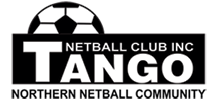 Player Conduct ManualTango Goal“To be the dominant force in Junior Netball in SA, and strive to win every ‘one’ grade at Adelaide Metro.”Adelaide Metro Netball Division (AMND) play at ETSA Park in winter, and is the strongest junior netball competition in South Australia.It is a privilege to represent Tango at AMND, and this privilege must be earned.  AMND is for players who want to excel, and the Coaches and Officials of Tango pledge to provide the opportunity to players to be the best they can be, in return the expectations of a pre-elite junior Tango netball player are:Conduct yourself with a high level of respect forteam matesopposition playersumpires: andcoachesPromptly attend training sessions, games and club eventsPositively encourage your fellow Tango playersPush yourself to be the best you can beWork hard on your fitness in your own timeLeave your jewellery, mobile phone and other valuables at homeManage your injuries, pre strap, stretch and preparePromote the club and wear sponsor tops to all club eventsCODES OF ETHICS AND BEHAVIOUR Parent’s/Spectators Code of BehaviourRemember players are involved in organised sports for their enjoyment, not yours.Never ridicule or shout at a player for making a mistake or losing a competition.  Positive comments are motivational.Recognise the value and importance of volunteer coaches.  They give of their time and resources to provide recreational activities for the player’s and deserve your support.Encourage players to always play by the rules.Teach players that honest effort is as important as victory.  Support losses as well as victory so that the result of each game is accepted without undue disappointment.Turn defeat into victory by helping players work towards skill improvement and good sportsmanship.Remember that players learn best by example.  Encourage good sportsmanship.  Applaud good plays by your team and by the opposing team.If you disagree with an official, raise the issue through the appropriate channels rather than question the official’s judgement and honesty in public.  Remember, most officials give their time and effort for the player’s involvement and enjoyment.Support all efforts to remove verbal and physical abuse from sporting activities.Demonstrate appropriate social behaviour by not using unacceptable language or harassing players, coaches or officials.In the interest of good health, parents and spectators should observe and comply with the no smoking signs.SELECTION PROCESS                                                                                                                                                                                   Tango has a selection process for AMND which includes Trials, Preseason, Player History and Coaches Reports.Players are expected to attend all preseason training sessions.If a player is unable to participate, they should still attempt to attend.If a player cannot attend, formal notification by SMS or phone is to occur.No player shall be placed in a team of their own choosing.No player shall be placed in a team if they are unfinancial.Late registrations to trial or join a squad will only be accepted if there are vacancies or at the discretion of the Match Committee.Players are to accept the grading of the selectors, with the knowledge that player movement may occur throughout the season.TRAININGPlayers are expected to attend all training sessions.In exceptional circumstances, such as illness or injury, the coach must be contacted prior to training if the player cannot attend.  Injured players are required to attend training where possible.A player who has failed to attend training and neglected to notify the coach with an explanation, is not guaranteed to be selected in the starting team line up.Players who regularly miss training without an acceptable reason will reduce their court time.All strapping, personal injury management, hydrations and other preparation should occur before training starts.Players must come prepared, wearing suitable clothes, footwear, hair tied back, no jewellery, no watches, no phones and no items that may cause injury to self or others.  Note -  all valuables are stored at own risk.Players should treat training sessions with a positive attitude, expending the same effort they would in a match.Players should cooperate with the coach at all times.In the event of inclement weather, players should still attend training (unless previously advised by coach) the coach will then decide whether or not to cancel.  Teams will train where possible, but players will not be put at risk of ill health or injury.The Tango Netball Club’s hot weather policy for training at the Tango Netball Club               courts is as follows:If it is 36 degrees and above one (1) hour before training is due to commence – training will be cancelled.If it is between 32 and 35 degrees one (1) hour before training is due to commence – training will be modified accordingly.Please listen to 102.3FM one (1) hour before the commencement time of your training session for weather confirmation, or use the bureau of meterology site at http://www.bom.gov.au/sa/observations/adelaide/shtmlGAMESPlayers should make themselves available for all scheduled matches throughout the season.In extraordinary circumstances, the coach should be notified well in advance if the player is to be unavailable for any match.In the event of injury or illness, the coach should be contacted immediately if the player becomes unavailable.An injured player should, where possible, attend matches even if she cannot take part.Players are expected to arrive at least 30 minutes prior to the match, or earlier as directed by their coach.  Players who are repeatedly late for warm up may start the game as a substitute player.  Any strapping, nail clipping, or other preparation should be done prior to the 30 minutes.Players are to remain with the coach and team from the commencement of warm-ups to the completion of cool-downs.Any player representing the Tango Netball Club should conduct herself in an appropriate manner.  Lack of sportsmanship, inappropriate language or unacceptable behaviour will not be tolerated and a player may be removed from play.Court time in one(1) grades is not guaranteed, and may not be even throughout the season.  Court time in other grades will be shared as equally practicable throughout the season.  In finals, the strongest and best match up team, as determined by the coach, will take the court, and there is no guarantee of court time.UMPIRESIt is the captains responsibility to notify the umpire and scorers of the winner of the toss, whose centre pass to start, and which direction the team is going.Umpires are an essential part of the game and are to be treated with respect.  Umpires are not to be subjected to negative comments, whether at training or at matches.Players who have any queries, should approach their coach or approach the umpire in question via their captain.MOVEMENT OF PLAYERSPlayers should be aware that they may be moved on merit, to a team in a higher grade.This may occur because of illness, injury or unavailability, and may be a permanent or temporary move.If a player in a lower grade is seen to be performing better than a player in a higher grade, the coaches may in consultation with the Match Committee or Age Grade Coordinator, change players.Players should be aware that they may be replaced by a player from a lower grade if they are seen to be not coping or performing in their grade or with the demands of training.Similarly players should be aware that they may be required from time to time, play for a team in a lower grade due to unavailability of players.  Such requests are to be treated positively and considered in the best interest of the club by helping another team at a difficult time.GRIEVANCESAt times a player or parents may face conflict with a coach or another player and feel that they have a genuine grievance.Most problems may be resolved informally, quickly and easily through communication between the two parties, and the Age Grade Coordinator can be used as a mediator.Should communication with the parties fail to produce a satisfactory resolution, then the member may follow the grievance procedure as listed on the Tango Website www.tangonetballclub.com.auCOACHESPlayers must fully support their coach and abide by any decision made by their coach.  Many decisions must be made throughout the season and these are not always popular to all players.  Players are reminded that the coach must make decisions for the good of the team and not just for the individual.PLAYERS CODE OF CONDUCTIn addition to the Expectations of Players detailed herein, all players are required to observe the basic code of conduct.8.1 ConductPlay by the rules.Never argue with an official.  If you disagree, have your captain approach the official during a break or after competition.Control your temper, verbal abuse of officals or other players, is not acceptable.Work equally hard for yourself and your team.  Your team’s performance will benefit and so will you.Be a good sport.  Applaud all good plays whether they are your team or the opposition.Treat all players as you would like to be treated.  Do not interfere with, bully or take unfair advantage of another player.Co-operate with your coach, team mates and opponents.  Without them there would be no game.Play for the love of it, not just to please the parents.8.2 Non NegotiablesThe Tango Netball Club is committed to ensuring a safe and family orientated environment to be enjoyed by all.  The Management Committee, when necessary, will take appropriate action against any persons who places the health, safety and wellbeing of another person at risk, including referring the matter to relevant Statutory Authorities and/or expulsion from the club.  The following behaviour which causes or has the potential to cause injury, offends, upsets, humiliates, excludes or frightens another person will not be tolerated at Tango:8.3 ComplaintsComplaints regarding the above behaviours should be made in writing to the Tango Management Committee.Insertion of New Medical History FormAssualtIntentional physical attack or threatening behaviour including (but not limited to) hitting, slapping, kicking, spitting, throwing of an object, scratching or tripping.AbuseVerbal insult, swearing or physical gestures.BullyingThe use of a position of power or strength to threaten, hurt or influence another person.HarassmentContinued intentional or unintentional unwelcomed actions or behaviour, including (but not limited to) sexual harassment.DiscriminationIntentional or unintentional inappropriate action or behaviour, including (but not limited to) a person’s gender, race, religion, age or sexuality.Deliberate MisconductIntentionally disregarding directions of a Coach/Manager/Official or Club constitution/by-laws/policies/procedure.